     JÍDELNÍČEK                                          Týden od 3.4-7.4.2023                                              AlergenyPondělí:              Přesnídávka                Rohlík, pomazánka z taveného sýra, zelenina, čaj, voda                          1,3,7	Oběd                           Bramborová polévka, čaj, voda 			          Krupice, ovoce (o)                                                                                    1,3,7	Svačinka                     Chléb, máslo, vařené vejce, zelenina, čaj, voda                                        1,3,7 Úterý: 	Přesnídávka                Raženka, masová pomazánka, zelenina, čaj, voda s citronem                   1,3,7	Oběd                           Rybí polévka s krutony, čaj, voda s citronem                                                                                            Špagety s boloňskou omáčkou                                                                   1,3,4,7            Svačinka                      ½ tmavý rohlík, ovocný talíř, mléko, čaj                                                   1,3,7   Středa:	Přesnídávka	         Chléb, čočková pomazánka, zelenina, čaj, džus                                         1,3,7                    Oběd                          Kuřecí vývar s kapáním, čaj, džus                                                                                                                 Kuřecí kousky na kari, rýže                                                                       1,3,7,9                                               	Svačina		         Přesnídávka, rohlík, ovoce, čaj, voda                                                        1,3,7Čtvrtek: 	Přesnídávka               Chléb, zeleninová pomazánka, zelenina, čaj, voda s pomerančem            1,3,7             Oběd		          Pórkový krém s krutony, čaj, voda s pomerančem                                                 Špenát, vařený brambor, vepřové maso                                                    1,3,7            Svačina                        Jogurt, piškoty, ovoce, čaj, voda                                                               1,3,7Pátek:                                            	Přesnídávka                            Oběd		         Velký pátek – státní svátek	Svačina		                       Pitný režim zajištěn po celou dobu provozuOvoce nebo zelenina je podávána k jídlu každý den.Čísla u pokrmů označují druh alergenu. Seznam alergenu je vyvěšen vedle jídelníčku.	(O) – ovoce jen pro dospělé                                                                  DOBROU CHUŤ!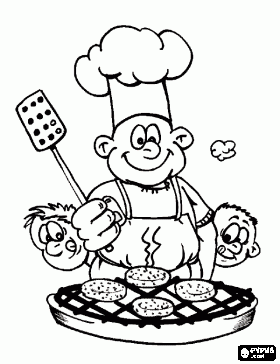   Monika Filáková	                                                                                                                Hana Tkadlecová                  (provozář)										   (kuchařka)